 新 书 推 荐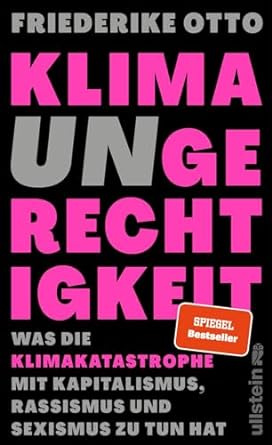 中文书名：《气候不公》英文书名：Climate Injustice德文书名：KLIMAUNGERECHTIGKEIT	作    者：Friederike Otto出 版 社：Ullstein代理公司：ANA/Lauren出版时间：2023年12月代理地区：中国大陆、台湾页    数：256页审读资料：电子稿类    型：大众社科内容简介：弗丽德里克·奥托（Friederike Otto）以八个极端天气事件为例，解释了这些事件背后的真正原因、哪些人受到了特别影响，以及最重要的一点：气候正义的实际含义是什么，需要采取哪些措施来实现气候正义。澳大利亚丛林大火等例子也表明，在媒体和政治通过蓄意误导的情况下，财富并不能抵御烟雾的毒害。我们惊叹于创纪录的气温、风速和降雨量，却很少问及哪些人特别容易受到影响，哪些人无法恢复，以及为什么。正是因为不平等和不公正，气候变化才仍旧是人类的未解难题。解决气候变化问题的核心必须是公平和全球正义。弗丽德里克·奥托的前一本书《愤怒的天气》被翻译成五种语言，并被德国文学杂志誉为 "关于气候变化的最佳书籍"。作者简介：弗丽德里克·奥托（Friederike Otto）在格兰瑟姆气候变化研究所从事气候科学研究。她是一名物理学家，拥有柏林自由大学哲学博士学位，曾任牛津大学环境变化研究所所长，2021 年 10 月加入伦敦帝国学院。她的主要研究兴趣是极端天气事件，以及了解气候变化是否以及在多大程度上增加了这些事件发生的可能性或强度--专家们称之为 "气候变化归因"。2021 年，她被《时代》周刊评为全球最具影响力的 100 位人物之一。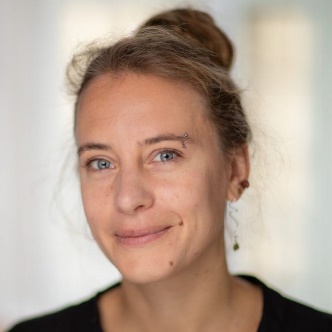 感谢您的阅读！请将反馈信息发至：版权负责人Email：Rights@nurnberg.com.cn安德鲁·纳伯格联合国际有限公司北京代表处北京市海淀区中关村大街甲59号中国人民大学文化大厦1705室, 邮编：100872电话：010-82504106, 传真：010-82504200公司网址：http://www.nurnberg.com.cn书目下载：http://www.nurnberg.com.cn/booklist_zh/list.aspx书讯浏览：http://www.nurnberg.com.cn/book/book.aspx视频推荐：http://www.nurnberg.com.cn/video/video.aspx豆瓣小站：http://site.douban.com/110577/新浪微博：安德鲁纳伯格公司的微博_微博 (weibo.com)微信订阅号：ANABJ2002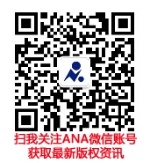 